Det bliver ikke væk2.s.e. påske i Haurum kirke (5. maj)Salmefolder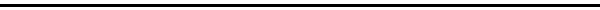 Kære menighed” Tænd et lys for håbet om fortsat frihed.” Sådan sluttede lederen i dagbladet Information i går. Hvis ikke Information, hvem skulle så skrive det. Børge Outze skrev i sin formålserklæring for bladet: "Information skal forblive tro mod sin oprindelse som modstandsbevægelsens organ under besættelsen".Men det er jo så mange år siden. Forleden var jeg til provstikonvent og spurgte mine meget yngre kolleger om de gjorde noget særligt ud af 5. maj nu hvor den falder på en søndag. De par stykker jeg spurgte, var meget venlige og lagde en hånd på min skulder og smilede venligt og sagde, at så gamle var de jo ikke.Næh – der er jo nok noget om det. Selvom jeg er født to år efter befrielsen, spiller den altså en rolle stadigvæk i mit liv. Men jeg kan da godt se at der er ved at gå folkemindesamling i mig.Information skrev i indledningen i lederen:”Husk at tænde stearinlys i vinduet lørdag aften. Kl. 20.36 er det præcis 74 år siden, budskabet 4. maj lød fra BBC, London: »I dette øjeblik meddeles det, at Montgomery har oplyst, at de tyske tropper i Holland, Nordvesttyskland og Danmark har overgivet sig.« I lykke over, at landet atter var frit, flåede danskere de forhadte mørklægningsgardiner ned og lod mest muligt lys stråle ud.Det mindes vi ved at tænde lys i aften. Vi minder også hinanden om noget andet: Hvor flygtig friheden er. Den er ikke noget, der bliver vundet én gang for alle. Friheden er noget, hvert slægtled må kæmpe for.”Såvidt Information. Det sidste er en folkemindesamling værd. Friheden er noget hvert slægtled må kæmpe for. Så derfor skal det huskes i dag, at 5. maj ikke bare er en, hvilken som helst dag. Den minder os om noget vi ikke må glemme. Et nulpunkt i europæisk historie og samfundsliv som ikke er noget der er forbeholdt den periode. Et skred i menneskelighed ned i Helvede, hvor der ikke var plads længere til barmhjertighed hvis man ville følge føreren, lederen. Den falske hyrde. Som om trusler ikke længere findes. Som om vi efter 2. verdenskrig aldrig kan komme til et nulpunkt igen. Selvom vi så det i Balkan krigen for ganske få år siden, så tror de fleste ikke at det kan ske igen.“Don’t follow leaders, watch the parking meters” sang Bob Dylan profetisk og ikonisk i tresserne og alene den sætning og advarsel om at være på vagt overfor autoriteterne var næsten Nobelprisen værd.Der er førerskikkelser nok i verden til at blive alvorligt foruroliget og vi glemmer helt at godt nok skal vi følge hinanden og ledsage hinanden, men ikke i tilbedelse. Ikke i underkastelse.Og aldrig fordi vi vil andre til livs. Og aldrig fordi vi føler at vi bliver truet af andre. I så tilfælde skulle det være Fanden selv og al umenneskelighed der var efter os.Gud ske lov har vi vores kirke. Nu må vi altså til at bruge den endnu mere. Den bliver mere og mere nødvendig. For her får vi at vide, at vi skal have samme sind som var i Kristus. Med andre ord vi skal ledsage hinanden som den gode hyrde ledsager sin hjord og passer på den med livet som indsats. Det er ikke klogt at gå gennem livet uden ledsagelse. Det ved vi efterhånden som skrøbelighederne sætter ind. Jo jo det kan blive værre endnu. Men det er godt at være ledsaget. Især af en som vil være min hyrde.Jeg læste forleden Jørgen Leths nye digtsamling. Det bliver ikke væk. Og bare titlen blev jeg så glad for. For det bliver jo netop væk, helbredet, færdighederne, ordene. Men han insisterer på at det ikke bliver væk. Vi sætter mærker i hinandens liv når vi lever som gode hyrder for hinanden og ledsager hinanden.Det bliver så smukt sagt i et af hans digte. Det hedder: Der er mange og det er sent.Jeg kom til at tænke, at jeg må ikke bevæge mig ud i verden,uden at være ”ledsaget”. Det vil være uansvarligt. Jeg kankomme noget til. Jeg kan forsvinde, jeg kan miste minhukommelse lige pludselig.Med et slag ser jeg alting levende myldrende omkring mig.Den svimlende fornemmelse af at gå ned gennem sit eget liv,møde gamle venner, smile.Så vidt digtet. Det er længere, men det er det her, der tænder mig og som jeg vil bruge. Usikkerheden ved at blive så gammel, så dårligt gående og at han er bange for at falde hele tiden, gør ham opmærksom på, hvordan det er vigtigt nu at være ledsaget når han går ud.Men usikkerheden gør ham også opmærksom på, hvordan han livet igennem er blevet ledsaget. Pludselig bliver han rørt og glædeligt mindet om alle de mennesker som har ledsaget ham gennem livet. Med et slag ser jeg alting levende myldrende omkring mig.Den svimlende fornemmelse af at gå ned gennem sit eget liv,møde gamle venner, smile.Det er bare så smukt og jeg kom til at tænke på, at han skriver næsten som William Heinesen, som skriver det sådan her.Fyrigt hvirvler sneens dun i den sene dag.Sådan hvirvler dine år mod deres ende.En egen bundløs glæde udløser synet af alle disse dalende fnug. Hemmelig glæde, gådefuld henrykkelse vækker dette uophørligt vrimlende mønster.Da aner dui snefogets yppige hvide mangfoldighed ansigter med gode munde, vandrende væsenerder kommer dig i møde med venlige øjne og åbne arme, kvinder og børn og veloplagte venner, levende og dødeDet er digtere med taknemmeligheden i orden, der kan skrive sådan noget. Det er den bedste hovedstol at tage af. Og det slipper aldrig op. Det med at finde noget at sige tak for. Og sindets album er altid åben for at hente nyt håb og glæde ved at se alle de ansigter med gode munde, vandrende væsener der kommer os i møde. Og vi bekræftes i at livet var levende og var en gave, som vi skal tænde et lys for.Fordi verden og vi er indrettet sådan, at livet først for alvor bliver levende og Gud får lov til at lyse i vore liv, når vi indser at det er i hvert eneste øjeblik af vort liv, det handler om at være ledsaget og selv ledsage. I et fællesskab hvor vi kan øve os i evangeliets stjerneydelse, som er kærlighed. En kærlighed vi i utallige sammenhænge kan øve os i når vi vover at indgå hyrdeopgaver for hinanden. På den måde kan vi også være et forbillede for andre der føler at livet er ved at blive for strengt og for krævende, fordi vi i vores samfund står så meget alene med alting. Og især må vi gøre det gældende selvom vi måske bliver betragtet som udsendt fra en eller anden museal folkemindesamling, at vi altså ganske enkelt er sat her for at passe på hinanden og på jorden. Og hinanden er altså ikke kun familien men alle dem, der har brug for en ledsager.Forleden kunne vi læse vindersangen som var udskrevet i forbindelse med Folkehøjskolernes 170-års jubilæum. Det var Lisbeth Smedegaard Andersen der vandt sammen med Bent Fabricius-Bjerre.Det andet sidste vers samler det meget godt alt sammen. Verset før understreger at sangene skal leve i os:Og synge om byer med huse og træerog parker med plæner og bedehvor børn spiller bold og de elskende gårog samler det lys de skal spredeja synge så hjerterne næsten må bristeom det vi er tankeløst nær ved at mistefor vist skal de drømmesskal drømmene drømmes af osDrømmene handler om alt det vi kan sammen, når vi vil være hinandens ledsagere og hyrder.Vi må hjem og blive kristne med samme sindelag, som der var i Kristus. Eller vi kan øve os. Den mulighed bliver heller ikke væk.Amen